Chapelle & Kapelle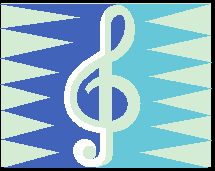 CantilenaJo Browse, Kate Burnett, Elizabeth Burtenshaw, Rachel Ellis, Laura Goldsmith, Rosemary Hensor, Katie Jackson, Kimberley Knudsen, Josie Pitchforth, Sarah Russell, Rachel Sherlock, Clare Thornton-Wood, Megan WestcottConductor:Jenny HansellOrgan: Philip ScrivenSaturday 1st October 2011St Margaret’s Church, Warnham7.30 pmcantilena.info@gmail.comChapelleGaudia Virginis Mariae  -   Marc-Antoine Charpentier  (c1645-1702)Kyrie from Messe Basse  -  Gabriel Fauré (1845-1924)Ave Regina Coelorum  -  CharpentierAve verum corpus  -   FauréBerceuse  -  Louis Vierne (1870-1937)Ave Maria  - Camille Saint-Saens  (1835-1921)Sanctus and Benedictus from Messe Basse  -   FauréAve verum corpus   -  Francis Poulenc (1899-1963)Agnus Dei from Messe Basse  -   FauréCantique de Jean Racine  -   FauréINTERVAL OF 10 MINUTESKapelleVeni Domine  -  Felix Mendelssohn (1809-1847)Ave verum corpus  -  Wolfgang Amadeus Mozart (1756-1791)Allegretto from Sonata No. 4 in B flat major: Mendelssohn Laudate pueri  -  MendelssohnTwo motets: O bone Jesu and Adoramus te  -  Johannes Brahms (1833-97)Chorale Prelude on “Es ist ein’ Ros’ entsprungen”  -  Brahms The Lord is my shepherd  -  Franz Schubert (1797-1828)mizmor l’toda -  Malcolm Singer (b.1953)